Dear Parents/Carers Welcome back to the final term of this academic year!  We hope you all managed to enjoy some family time over the Spring Holidays.Effort/Attitude/Behaviour Comments for Pupils……These were emailed to parents the week beginning 25th March.  Thank you to all who have provided feedback.  We really appreciate the time families set aside to read, discuss, and respond to these.  If you are yet to complete the feedback form, please follow the link below.  The form will be available until Monday 22nd April.https://forms.office.com/Pages/ResponsePage.aspx?id=BpPZ_i1NCUSVndDttzBKCwpgAr6qxnRDhbRWYJYU3zlUNk9XMTkzVDdZS0dBN085UUtDUFBRTzRHQi4uActive Schools……is delighted to be able to offer two new Additional Support Needs(ASN) sessions starting this term (exact dates TBC). Session details are as follows:Session: ASN FootballAge: P5 – S4Day: MondayTime: 1900-2000Location: Portlethen Academy Sports HallSession: ASN Multi-SportsAge: P1 – P7*Day: FridayTime: 1600-1700Location: Portlethen Academy Gymnasium*All siblings welcome to attend but those at school (primary or secondary) should also complete a registration form.  Parent/Carer must be in attendance during the session.  Registration can be made via the Active Schools Portlethen website: Portlethen Network - Live, Life Aberdeenshire (livelifeaberdeenshire.org.uk)Active Schools Portlethen Run4Fun Cross Country 2024……The Portlethen Run4Fun event takes place in just under one month on Monday the 13th of May at the Portlethen Community Woodland Park.  Registration is from 3.45 - 4.30pm with races starting shortly after at each event.  Pupils are invited to enter and there are 1st, 2nd and 3rd place medals available for each race (all P1-P3s will also receive a sticker!)  It is £3 to enter each race and it is essential to sign up online and pay in advance, please see attached poster and event information for more details.  Sign up can be made online here - https://bit.ly/asabeventsHelp Shape the Future of Open and Play Spaces in Your Settlement…… Aberdeenshire Council policy team has spent the last year surveying 90 settlements and over 1750 outdoor spaces.  Each council Planning Authority must assess the sufficiency of play opportunities for children and young people in their area to establish if the needs and demands of the community are being met, to consider the views of young people, and to identify where there are gaps in play provision. Families can comment and add to this information by sharing their firsthand knowledge.  To participate, please follow this link: https://engage.aberdeenshire.gov.uk/ldp-evidence-report-play-recreation-and-sportYour comments will help to shape the next Local Development Plan.Opportunity for Unpaid Carers (parent carers) to gain Scottish Vocational Qualification…… this is a funded project provided through Aberdeenshire Council to enable unpaid carers (ie parents, grandparents, etc) who care for their child with special educational needs/disability to gain a Scottish Vocational Qualification at Level 2 in Social Services (Children & Young People), based on their caring role at home.  This is an excellent opportunity for unpaid carers to transfer the skills, experiences and knowledge they have, and continue to gain, through caring for their child at home, into a recognised vocational qualification. Please see the attached flyer for more information.Finally, one of our pupils is a cast member in the Academy of Expressive Arts (AEA) upcoming production of "The Addams Family" at Aberdeen Arts Centre from 24th - 27th April 2024.  It would be great for the cast to have full audiences after all their hard work!  Tickets are available from the Aberdeen Arts Centre website:    https://www.aberdeenartscentre.com/whats-on/the-addams-family-2 Wishing you all a lovely weekend!Kindest regardsMargaret M. FergusonHead TeacherFishermoss SchoolBerrymuir RoadPortlethenAberdeenshireAB12 4UFTel:  01224 472875Aberdeenshire Council Education and Children’s Services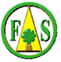 ‘Being the best we can be’Respect-Honesty-Responsibility-Kindness-Hardworking